République du SénégalUn Peuple – Un But – Une Foi----------                        Ministère de l’Intérieur                                     Ministère de l’Economie, des Finances                        et de la Sécurité Publique                                                    et du Plan	Dakar, le Analyse : arrêté conjoint n°----------------------------pris en application de l’article 21 du décret n°2015-145 du 4 février 2015 fixant les modalités d’intervention des organisations non gouvernementales (ONG) et fixant le modèle-type de présentation du programme d’investissement des ONG. LE MINISTRE DE L’INTERIEUR ET DE LA SECURITE PUBLIQUE ET LE MINISTRE DE L’ECONOMIE, DES FINANCES ET DU PLANVu	la Constitution ;Vu	le décret n°2014-869 du 22 juillet 2014 relatif aux attributions du Ministre de  l’Intérieur et de la Sécurité publique ;Vu	le décret n°2014-872 du 22 juillet 2014 relatif aux attributions du Ministre de l’Economie, des Finances et du Plan ;Vu	le décret n°2015-145 du 4 février 2015 fixant les modalités d’intervention des organisations non gouvernementales (ONG) ;Vu	le décret n°2015-299 du 06 mars 2015 modifiant le décret n°2014-853 du 09 Juillet 2014 portant répartition des services de l’Etat et du contrôle des établissements publics, des sociétés nationales et des sociétés à participation publique entre la Présidence de la République, la Primature et les Ministères ;Vu         le décret n°2015- 855 du 22 juin 2015 portant composition du Gouvernement ;Sur présentation du Directeur général de l’Administration territoriale et du Directeur de l’Investissement ;ARRETENTArticle premier. – Le modèle-type du programme d’investissement, mentionné à l’article 21 du décret n°2015-145 du 4 février 2015 fixant les modalités d’intervention des organisations non gouvernementales (ONG), est établi conformément à l’annexe du présent arrêté.Le programme d’investissement comporte, obligatoirement, les rubriques ci-après énumérées :La page de garde ;La présentation sommaire de l’ONG ;La présentation du programme d’investissement :Les objectifs ;Le descriptif détaillé des activités ; Les résultats attendus ;Les moyens humain, matériel et financier à mettre en œuvre ;Le calendrier d’exécution du programme ;L’engagement des parties prenantes ;Le suivi-évaluation ;Les dispositions finales ;Les signataires de la convention spécifique.Article 2. – Le présent arrêté sera enregistré, communiqué et publié au Journal officiel de la République du Sénégal.République du Sénégal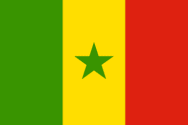 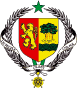            Un Peuple – Un But – Une Foi          ----------PROGRAMME  D’INVESTISSEMENTPRESENTE PAR L’ONG……………………..Agrément N° : ………………………………...NINEA N°	 : ……………………….………..Adresse du siège : ………………………………..Responsable de l’organisation :Nom Prénom : ……………………………………………Contacts :              Téléphone : …………………………………              e-mail      : .…………………………………Date……….……………………I - PRESENTATION DE L’ONG1.1- Philosophie générale d’intervention1.2- Domaines d’intervention                        II – PRESENTATION DU PROGRAMME 2.1- Objectifs objectif général ;objectifs spécifiques (veiller à ce que les objectifs fassent ressortir des indicateurs mesurables,   observables, réalisables) .2.2 Résultats attendus du Programme(En cohérence avec les objectifs spécifiques décrire de manière claire et précise les résultats attendus du projet)Résultats qualitatifs Résultats quantitatifs2-3 Articulation et cohérence avec les politiques et les stratégies nationales de       développement(définir la cohérence entre le programme et les politiques publiques) 2-4 Bénéficiaires (direct et indirect)Identifier et caractériser les bénéficiaires réels et potentiels des résultats ; dire comment ils peuvent bénéficier de ces résultats                           Type      : villageois, groupement, association, ONG etc.                           Nombre :                                            Homme :                                           Femme :                                           Enfant :2-5 Localisation :                                 Région……………………………………………………………………                           Département…………………………………………..…………….                           Arrondissement…………………………………………….……….                           Commune ………………………………………………………..……                           Village / (quartier)………………………………………….………III-MISE EN ŒUVRE DU PROGRAMME3-1 Description détaillée des activités Décrire toutes les activités à réaliser pour l’atteinte des objectifs du Programme.3-2 Stratégies de mise en œuvre                             - méthodologie d’approche                            - organismes d’exécution 3-3 Moyens  humains3-3- 1  - Moyens humains existants                    - nombre total de salariés permanents : (expatriés et nationaux) ;     - nombre total de personnel temporaire ;                   - nombre de volontaires ;     - nombre de stagiaires.3-3-2  - Emplois à créer         	 - nombre d’emplois ;              	 - profil des personnels.3-4 Moyens financiers           3.4.1 -  Structure du financement :                3.4.2  -  Structure du Budget.(sous forme de tableau: rubriques,   - fonctionnement : (loyer, communication, électricité, eau, entretien, frais de                                         mission, carburant, fournitures de bureau…)            - personnel (salaires et charges sociales) - investissement (équipement, activités de terrain, infrastructures, formation séminaires, ateliers,                                  suivi-évaluation…)- Autres : (divers et imprévus, voyages d’études, audit…)3-5  Moyens matériels  3-5-1 Moyens matériels existants : (sous forme de tableau : nature, quantité, affectation, date    d’acquisition, observations).3-5-2 - Moyens matériels à acquérir : (sous forme de tableau : nature, quantité, affectation, valeur,                                                               observations).NB1 : Le nombre de véhicule à accorder doit être basé sur l’ampleur du programme, l’âge du parc existant, le nombre de personnels de terrain, le nombre de volet ou d’activités requérant différents spécialistes devant intervenir en même temps.NB2 : Les denrées alimentaires ainsi que les friperies sont aussi exclues du programme d’investissement. IV – CALENDRIER D’EXECUTION DU PROGRAMME1 - Durée du Programme d’investissement : Le programme d’investissement dure deux (02) ans à compter de la date d’approbation.2 - Planning d’exécution : - 1ère année                                               - 2ème annéeV SUIVI EVALUATION	5-1 Suivi évaluation du Programme par l’ONGDécrire le mécanisme de suivi  évaluation mis en place par l’ONG (périodicité des rapports techniques et financier, mission de suivi sur le terrain, collecte des données etc.)	5-2 Matrice de cadre logique 	5-2 Suivi et évaluation du Programme par le GouvernementSUIVI : Le suivi des programmes ou projets se fera conformément aux dispositions prévues par le décret n°2015-145 du 04 février 2015 fixant les modalités d’intervention des ONG au Sénégal.EVALUATION : Une évaluation de l’impact du programme ou du projet peut être décidée à tout moment par le Gouvernement. Le programme d’investissement doit faire l’objet d’une évaluation périodique tous les deux (2) ans par les différentes parties prenantes (Ministère – ONG – autres compétences jugées utiles et nécessaires). Les termes de référence de cette évaluation seront définis d’accord partie.VI – ENGAGEMENT DES PARTIES PRENANTES.1°)  L’ONG……………………………………………………………………………………s’engage, dans le cadre de l’exécution dudit programme, à fournir au préfet de département territorialement compétent un rapport d’activités trimestriel pour informer les autorités compétentes de l’évolution du programme.2°)  Le  Ministère de l’Intérieur et de la Sécurité publique s’engage, avec les autres départements ministériels concernés, à faciliter l’exécution du programme d’investissement conformément aux dispositions du décret n°2015-145 du 4 février 2015 fixant les modalités d’intervention des organisations non gouvernementales (ONG).VII -  DISPOSITIONS FINALESToute modification majeure du présent programme d’investissement doit faire l’objet d’un avenant conformément aux dispositions du décret n°2015-145 du 04 février 2015fixant les modalités d’intervention des organisations non gouvernementales (ONG).Tout différend entre le Gouvernement et l’ONG relatif à l’interprétation où à l’application du présent programme d’investissement est réglé à l’amiable ou par toute autre voie agréée par les deux parties.	POUR  L’ONG              POUR LE GOUVERNEMENT DU SENEGALLe Ministre délégué auprès du Ministre                                 Le Ministre de l’Intérieur                                                       de l’Economie, des Finances et du Plan                                   et de la Sécurité publique                                                                        chargé du BudgetIntitulé du posteNombre de posteAffectationStatutStatutStatutStatutNationauxExpatriésIntitulé du posteNombre de posteAffectationPermanenttemporaireVolontaire stagiaireNationauxExpatriésTotalTotalTotalIntitulé du posteNombre de posteTotalRUBRIQUESMONTANTS en F CFAcoût global du programmecontribution de l’ONG (ressources propres)contribution des populations (préciser la nature)contribution des autres partenaires (préciser les partenaires et la part de chacun)contribution de l’Etatexonération des droits et taxes sur le matériel à acquérir et sur certains servicesRUBRIQUESANNEE 1ANNEE 2TOTALPOURCENTAGEFonctionnementPersonnelInvestissementAutresTOTAL100%NaturequantitéValeur résiduelleDate acquisitionobservationsNatureUnitéquantitéCoût unitaireAffectationobservationsACTIVITES A REALISERPLANNING D’EXECUTION DU PROGRAMMEPLANNING D’EXECUTION DU PROGRAMMEPLANNING D’EXECUTION DU PROGRAMMEPLANNING D’EXECUTION DU PROGRAMMEPLANNING D’EXECUTION DU PROGRAMMEPLANNING D’EXECUTION DU PROGRAMMEPLANNING D’EXECUTION DU PROGRAMMEPLANNING D’EXECUTION DU PROGRAMMEPLANNING D’EXECUTION DU PROGRAMMEACTIVITES A REALISER1ére ANNEE1ére ANNEE1ére ANNEE1ére ANNEE2nd ANNEE2nd ANNEE2nd ANNEE2nd ANNEE2nd ANNEEACTIVITES A REALISERT1T2T3T4T1T2T3T4Objectifs spécifiquesRésultatsau plan qualitatifRésultats au plan quantitatifIndicateurs objectivement vérifiables (IOV) Moyens de vérification Conditions critiques/Risques 